الفرض المحروس رقم 01 للفصل الأولالمستوى السنة الأولى  متوسطالمدة : ساعة واحدةالتمرين الأول : (5ن)أكتب على الشكل العشري :  ، ،  ،  ، 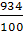 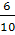 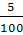 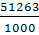 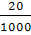 التمرين الثاني (2ن) :أكتب على شكل كسر الأعداد التالية :0.5 ، 12.456 ، 3.14 ، 524.87 .التمرين الثالث  (5 ن) :أكتب على الشكل العشري :19 جزءا من عشرة .7 أجزاء من مئة 7536 جزءا من عشرة آلاف .85 جزءا من مليون .6 وحدات وأربعة أجزاء من مئة .التمرين الرابع : ( 4 ن)أرسم مستقيما مدرجا ثم علم عليه النقاط A   ، B   ،C ،D ،E  التي فواصلها على الترتيب :4.2 ،2.5 ، 0.3 ، 6.4 ،3.25 .التمرين الخامس : (3ن)أنظر لاشكل ثم أتمم ب:  :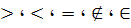 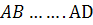 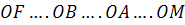 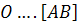 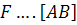 التصحيحالتمرين الاول:9.34  ................1ن0.6      ................1ن0.05     ................1ن51.263   ................1ن0.02       ................1نالتمرين الثاني:0.5= ½        .......................0.5 ن12.456=1000/12456......................0.5 ن3.14 = 100/314......................0.5 ن52487 = 100/52487......................0.5 نالتمرين الثالث :1.9    .........................1ن  0.07        ........................1ن0.7536       ............................1ن0.000085     .........................1ن6.04             .......................1نالتمرين الرابع:4 نالتمرين الخامس:4نأنظر لاشكل ثم أتمم ب:  :    ..........1ن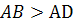   ..........1ن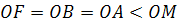    ...................1ن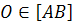      ................. .1ن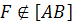 